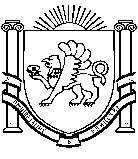 МУНИЦИПАЛЬНОЕ БЮДЖЕТНОЕ ОБЩЕОБРАЗОВАТЕЛЬНОЕ УЧРЕЖДЕНИЕ"ОКТЯБРЬСКАЯ СРЕДНЯЯ ОБЩЕОБРАЗОВАТЕЛЬНАЯ ШКОЛА"
ЛЕНИНСКОГО РАЙОНА РЕСПУБЛИКИ КРЫМул. Киевская, д. 1, с. Октябрьское, 298228, телефон +7(36557)46-4-17, e-mail: lenino_oktyabrskaya@crimeaedu.ru ПРИКАЗ_______2022г.                                                                                                                 № ______                                                                              О создании  комиссии по охране трудаВ соответствии со ст.218 Трудового кодекса Российской Федерации и Приказа  Минздрава №413 и  для организации совместных действий работодателя и работников  по обеспечению требований по охране труда, предупреждению производственного травматизма и профессиональных заболеваний. ПРИКАЗЫВАЮ:1. Создать постоянно действующую комиссию по проверке знаний требований охраны труда в составе:Председатель комиссии:Рудюк Е.Л., директор МБОУ Октябрьская СОШ, удостоверение по программе обучения по охране труда № _________Члены комиссии:Легкодух Т.В., зам. директора по УВР, удостоверение по программе обучения по охране труда №_________Исмоилова А.В., руководитель структурного подразделения, удостоверение по программе обучения по охране труда №_________Луговая В.М., завхоз., удостоверение по программе обучения по охране труда №_________Корчагина В.П., председатель профсоюза, удостоверение по программе обучения по охране труда №_________3. Комиссии разработать и предоставить на утверждение Положение о комиссии по ОТ и организовать свою работу согласно Положения .4.О результатах своей деятельности по охране труда ежегодно в декабре месяце  информировать коллектив  школы  на рабочем собрании.5. Контроль за выполнением настоящего приказа возложить на Исмоилову А.В.. руководителя структурного подразделенияДиректор                                                                              Е.Л.РудюкС приказом ознакомлены: «___»__________2022г.                        Е.Л.Рудюк «___»__________2022г.                        Т.В.Легкодух«___»__________2022г.                        А.В.Исмоилова  «___»__________2022г.                       В.П.Корчагина